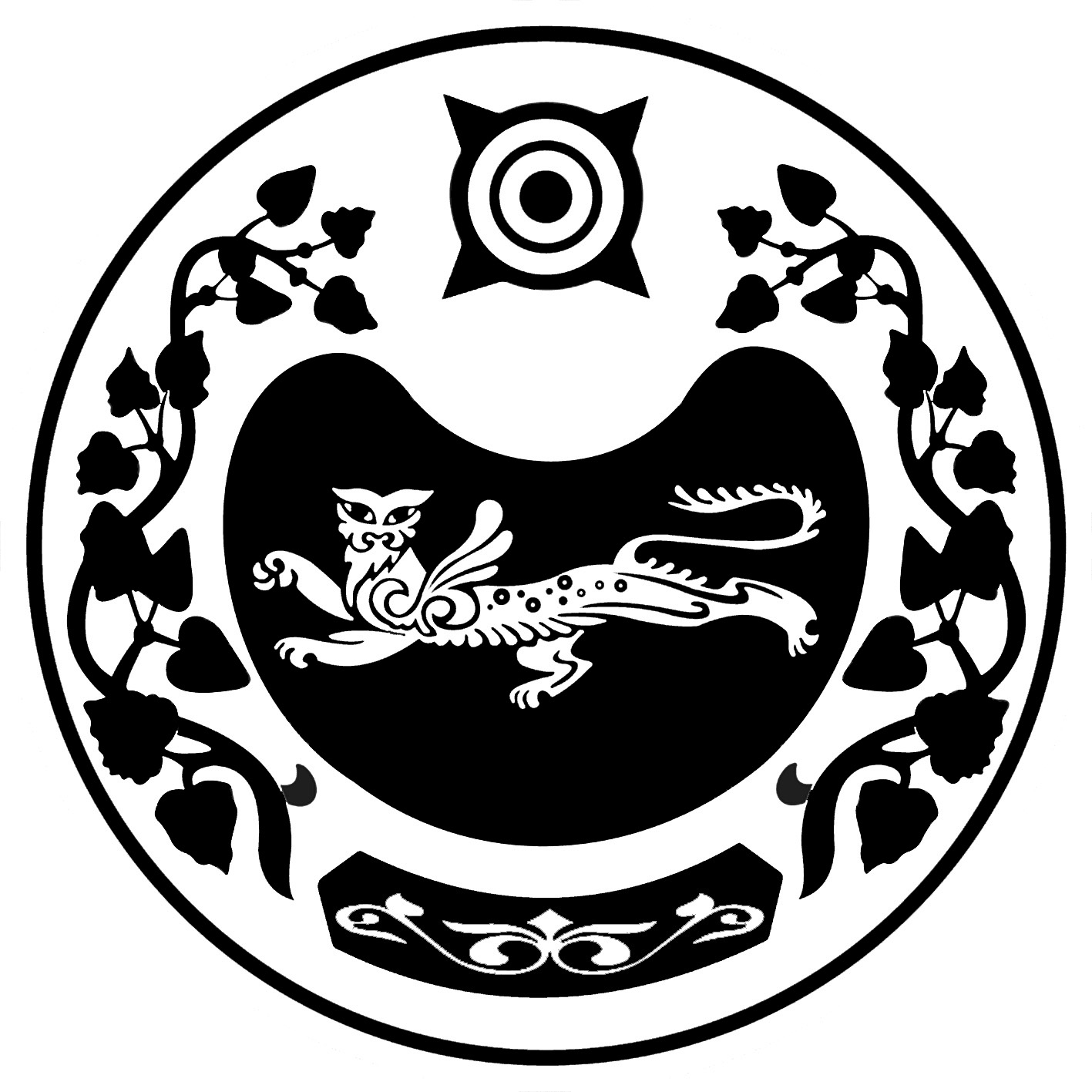 Российская ФедерацияРеспублика ХакасияУсть-Абаканский  районСовет депутатов  Доможаковского  сельсоветаРЕШЕНИЕО внесении изменений в решение Совета депутатов Доможаковского сельсовета 21.12.2011г. №48 «Социально-экономическое развитие Администрации Доможаковского сельсовета на 2012-2016 годы». в редакции от 14.11.2016 г. № 55        Во исполнение Федерального Закона от 06.10.2003 года № 131-ФЗ «Об общих принципах организации местного самоуправления в Российской Федерации» (с последующими изменениями), в соответствии со ст. 47 Федерального закона от 28.06.2014 г. № 172-ФЗ «О стратегическом планировании в Российской Федерации» (с последующими изменениями), Устава муниципального образования Доможаковский сельсовет, Совет депутатов Доможаковского сельсовета РЕШИЛ:1. Внести в решение Совета депутатов муниципального образования Доможаковский сельсовет от 21.12.2011г. №48 «Об утверждении комплексной программы «Социально-экономического развития муниципального образования Доможаковский сельсовет на 2012-2016 годы»  в редакции от 12.11.2019 г. № 171 следующие изменения:1.1. Название программы читать в новой редакции: «Комплексная программа «Социально-экономическое развитие администрации Доможаковского сельсовета »;1.2. Приложение 2 «Муниципальные целевые программы » читать в новой редакции, согласно приложений 1,2,3,4,5,6,72. Настоящее решение вступает в силу со дня его опубликования.3. Направить настоящее решение для подписания Главе Доможаковского сельсовета Усть-Абаканского района Республики Хакасия Ощенковой М.В. и для опубликования на официальном сайте domogakovo@list.ru.           Глава Доможаковского сельсовета                             М.В.ОщенковаПриложение1 к решению Совета депутатов ДоможаковскогосельсоветаГодовой план социально-экономического развития Доможаковского  сельсовета на 2017 годПриложение2 к решению Совета депутатов ДоможаковскогосельсоветаГодовой план социально-экономического развития Доможаковского  сельсовета на 2018 год		Приложение3 к решению Совета депутатов ДоможаковскогосельсоветаГодовой план социально-экономического развития Доможаковского сельсовета на 2019 годПриложение4 к решению Совета депутатов ДоможаковскогосельсоветаГодовой план социально-экономического развития Доможаковского  сельсовета на 2020 годПриложение5 к решению Совета депутатов ДоможаковскогосельсоветаГодовой план социально-экономического развития Доможаковского  сельсовета на 2021 годПриложение 6 к решению Совета депутатов ДоможаковскогосельсоветаГодовой план социально-экономического развития Доможаковского  сельсовета на 2022 годПриложение 7 к решению Совета депутатов ДоможаковскогосельсоветаГодовой план социально-экономического развития Доможаковского  сельсовета на 2023 годМуниципальная программа,наименование мероприятия2017 год (тыс. руб.)2017 год (тыс. руб.)2017 год (тыс. руб.)2017 год (тыс. руб.)2017 год (тыс. руб.)Социально-экономический эффектМуниципальная программа,наименование мероприятиявсегов т.ч. по источникам финансированияв т.ч. по источникам финансированияв т.ч. по источникам финансированияв т.ч. по источникам финансированияСоциально-экономический эффектМуниципальная программа,наименование мероприятиявсегоРеспубли-канский бюджетБюджет районаБюджет районаБюджет поселенияСоциально-экономический эффектПрофилактика правонарушений среди населения и подростковПрофилактика правонарушений среди населения и подростковПрофилактика правонарушений среди населения и подростковПрофилактика правонарушений среди населения и подростковПрофилактика правонарушений среди населения и подростковПрофилактика правонарушений среди населения и подростковПрофилактика правонарушений среди населения и подростковМуниципальная программа «Обеспечение общественного порядка и противодействие преступности в Доможаковском сельсовете  (2016-2020 годы)», в том числе:3030Повышение качества и уровня жизни населенияПодпрограмма «Профилактика правонарушений, обеспечение безопасности и общественного порядка»3030Снижение уровня преступности среди населения2.Профилактика и организация противопожарных действий, профилактика действий на водных объектах2.Профилактика и организация противопожарных действий, профилактика действий на водных объектах2.Профилактика и организация противопожарных действий, профилактика действий на водных объектах2.Профилактика и организация противопожарных действий, профилактика действий на водных объектах2.Профилактика и организация противопожарных действий, профилактика действий на водных объектах2.Профилактика и организация противопожарных действий, профилактика действий на водных объектах2.Профилактика и организация противопожарных действий, профилактика действий на водных объектахМуниципальная программа "Защита населения и территории Доможаковского сельсовета от чрезвычайных ситуаций, обеспечение пожарной безопасности и безопасности людей на водных объектах (2016-2020 годы)"926,0895,089921Снижение риска на водных объектах,противопожарная безопасностьСоздание условий для защиты населения от чрезвычайных ситуаций926,0895,089921Обеспечение деятельности подведомственных учреждений (пожарная часть)881,949мероприятие по обеспечению  первичных мер пожарной безопасности РХ5,0895,089мероприятия по защите населения от чрезвычайных ситуаций, пожарной безопасности и безопасности на водных объектах	мероприятие по обеспечению  первичных мер пожарной безопасности0,050,05стимулированию добровольных пожарных10103.Развитие транспортной системы3.Развитие транспортной системы3.Развитие транспортной системы3.Развитие транспортной системы3.Развитие транспортной системы3.Развитие транспортной системы3.Развитие транспортной системыМуниципальная программа "Дорожное хозяйство (2016-2020 годы)"2013,8626551358,862Улучшение качества автомобильных дорогМероприятия по ремонту и содержание дорог, установка знаков1358,862Мероприятия поулучшению транспортно-эксплуатационного состояния существующей сети автомобильных дорог местного значения городских округов и поселений республики Хакасия6556554.Поддержка малого и среднего предпринимательства4.Поддержка малого и среднего предпринимательства4.Поддержка малого и среднего предпринимательства4.Поддержка малого и среднего предпринимательства4.Поддержка малого и среднего предпринимательства4.Поддержка малого и среднего предпринимательства4.Поддержка малого и среднего предпринимательстваМуниципальная программа «Развитие субъектов малого и среднего предпринимательства в Доможаковском сельсовете на (2016-2020 годы)»1010Повышение качества и уровня жизни населения5.Развитие благоустройства поселения5.Развитие благоустройства поселения5.Развитие благоустройства поселения5.Развитие благоустройства поселения5.Развитие благоустройства поселения5.Развитие благоустройства поселения5.Развитие благоустройства поселенияМуниципальная программа «Благоустройство территории Доможаковского сельсовета на 2016-2020 годы», в том числе:586,45331,1255,350Мероприятия по организации уличного освещения населенных пунктов муниципальных образований поселений216216Повышение качества и уровня жизни населения (уличное освешение(электроэнергия), обслуживание сетей уличного освещения, монтаж сетей уличного освещенияМероприятия по озеленению территории поселений3636Повышение качества и уровня жизни населенияМероприятия по сохранению и развитию малых сел3,3503,350Мероприятия по сохранению и развитию малых сел331,1331,16.Организация досуга и обеспечение населения услугами культуры, патриотическое воспитание молодежи6.Организация досуга и обеспечение населения услугами культуры, патриотическое воспитание молодежи6.Организация досуга и обеспечение населения услугами культуры, патриотическое воспитание молодежи6.Организация досуга и обеспечение населения услугами культуры, патриотическое воспитание молодежи6.Организация досуга и обеспечение населения услугами культуры, патриотическое воспитание молодежи6.Организация досуга и обеспечение населения услугами культуры, патриотическое воспитание молодежи6.Организация досуга и обеспечение населения услугами культуры, патриотическое воспитание молодежиМуниципальная программа «Развитие культуры на территории  Доможаковского сельского совета Усть-Абаканского района Республики Хакасия »3107,3953107,3953107,395Повышение уровня удовлетворенности населения качеством предоставляемых услуг в сфере культуры (качеством культурного обслуживания),патриотическое воспитание молодежиСохранение и развитие культурно-досуговой, культурно-спортивной деятельности населения на территории Доможаковского сельсовета1689,21689,21689,2Повышение уровня удовлетворенности населения качеством предоставляемых услуг в сфере культуры (качеством культурного обслуживания),патриотическое воспитание молодежиОбеспечение деятельности подведомственных учреждений(Учебно-методические кабинеты, централизованные бухгалтерии1046,361046,361046,36Развитие физической культуры и спорта в Доможаковском сельсовете"371,835371,835371,835Повышение уровня удовлетворенности населения качеством предоставляемых услуг в сфере спорта (качеством спортивного обслуживания),патриотическое воспитание молодежиВсего по плану:6673,796991,1895682,6075682,607Муниципальная программа,наименование мероприятия2018 год (тыс. руб.)2018 год (тыс. руб.)2018 год (тыс. руб.)2018 год (тыс. руб.)Социально-экономический эффектМуниципальная программа,наименование мероприятиявсегов т.ч. по источникам финансированияв т.ч. по источникам финансированияв т.ч. по источникам финансированияСоциально-экономический эффектМуниципальная программа,наименование мероприятиявсегоРеспубли-канский бюджетБюджет районаБюджет поселенияСоциально-экономический эффектПрофилактика правонарушений среди населения и подростковПрофилактика правонарушений среди населения и подростковПрофилактика правонарушений среди населения и подростковПрофилактика правонарушений среди населения и подростковПрофилактика правонарушений среди населения и подростковПрофилактика правонарушений среди населения и подростковМуниципальная программа «Обеспечение общественного порядка и противодействие преступности в Доможаковском сельсовете)», в том числе:3030Повышение качества и уровня жизни населенияПодпрограмма «Профилактика правонарушений, обеспечение безопасности и общественного порядка»3030Снижение уровня преступности среди населения2.Профилактика и организация противопожарных действий, профилактика действий на водных объектах2.Профилактика и организация противопожарных действий, профилактика действий на водных объектах2.Профилактика и организация противопожарных действий, профилактика действий на водных объектах2.Профилактика и организация противопожарных действий, профилактика действий на водных объектах2.Профилактика и организация противопожарных действий, профилактика действий на водных объектах2.Профилактика и организация противопожарных действий, профилактика действий на водных объектахМуниципальная программа "Защита населения и территории Доможаковского сельсовета от чрезвычайных ситуаций, обеспечение пожарной безопасности и безопасности людей на водных объектах ()"1166,254465,735700,519Снижение риска на водных объектах,противопожарная безопасностьСоздание условий для защиты населения от чрезвычайных ситуаций662,769662,769Повышение качества и уровня жизни населениястимулированию добровольных пожарных1010Повышение качества и уровня жизни населениямероприятия по защите населения от чрезвычайных ситуаций, пожарной безопасности и безопасности на водных объектах2525Повышение качества и безопастности жизни населенияПоддержка подразделений добровольной пожарной охраны РХ254,751254,751Улучшение материальной базыПоддержка подразделений добровольной пожарной охраны МБ2,62,6Улучшение материальной базымероприятие по обеспечению  первичных мер пожарной безопасности РХ14,78314,783Улучшение материальной базымероприятие по обеспечению  первичных мер пожарной безопасности0,150,15Улучшение материальной базыЧастичная компенсация расходов местных бюджетов по оплате труда работникам бюджетной сферы59,17259,172Повышение качества и уровня жизни населенияЧастичная компенсация расходов местных бюджетов по оплате труда работникам бюджетной сферы137,026137,026Повышение качества и уровня жизни населения3.Развитие транспортной системы3.Развитие транспортной системы3.Развитие транспортной системы3.Развитие транспортной системы3.Развитие транспортной системы3.Развитие транспортной системыМуниципальная программа "Дорожное хозяйство "658,581658,581Улучшение качества автомобильных дорогМероприятия по ремонту и содержание дорог, установка знаков658,581658,5814.Поддержка малого и среднего предпринимательства4.Поддержка малого и среднего предпринимательства4.Поддержка малого и среднего предпринимательства4.Поддержка малого и среднего предпринимательства4.Поддержка малого и среднего предпринимательства4.Поддержка малого и среднего предпринимательстваМуниципальная программа «Развитие субъектов малого и среднего предпринимательства в Доможаковском сельсовете»1010Повышение качества и уровня жизни населения5.Развитие благоустройства поселения5.Развитие благоустройства поселения5.Развитие благоустройства поселения5.Развитие благоустройства поселения5.Развитие благоустройства поселения5.Развитие благоустройства поселенияМуниципальная программа «Благоустройство территории Доможаковского сельсовета», в том числе:353,2147,2206Повышение качества и уровня жизни населенияМероприятия по организации уличного освещения населенных пунктов муниципальных образований поселений186186Повышение качества и уровня жизни населения (уличное освешение(электроэнергия), обслуживание сетей уличного освещения, монтаж сетей уличного освещенияМероприятия по озеленению территории поселений18,518,5Повышение качества и уровня жизни населенияРеализация мероприятий, направленных на энергосбережение и повышение энергетической эффективности РХ147,2147,2Повышение качества и уровня жизни населенияРеализация мероприятий, направленных на энергосбережение и повышение энергетической эффективности МБ1,51,5Повышение качества и уровня жизни населенияМуниципальная  программа «Сохранение и развитие малых сел Доможаковского сельсовета )»720,85770317,857Повышение качества и уровня жизни населенияМероприятия по сохранению  и развитию малых и отдаленных сел РХ703703Повышение качества и уровня жизни населенияМероприятия по сохранению  и развитию малых и отдаленных сел  МБ17,85717,857Повышение качества и уровня жизни населения6.Организация досуга и обеспечение населения услугами культуры, патриотическое воспитание молодежи6.Организация досуга и обеспечение населения услугами культуры, патриотическое воспитание молодежи6.Организация досуга и обеспечение населения услугами культуры, патриотическое воспитание молодежи6.Организация досуга и обеспечение населения услугами культуры, патриотическое воспитание молодежи6.Организация досуга и обеспечение населения услугами культуры, патриотическое воспитание молодежи6.Организация досуга и обеспечение населения услугами культуры, патриотическое воспитание молодежиМуниципальная программа «Развитие культуры на территории  Доможаковского сельского совета Усть-Абаканского района Республики Хакасия »4216,0321177,9413038,091Повышение уровня удовлетворенности населения качеством предоставляемых услуг в сфере культуры (качеством культурного обслуживания),патриотическое воспитание молодежиСохранение и развитие культурно-досуговой, культурно-спортивной деятельности населения на территории Доможаковского сельсовета2806,610934,6411871,969Повышение уровня удовлетворенности населения качеством предоставляемых услуг в сфере культуры (качеством культурного обслуживания),патриотическое воспитание молодежиОбеспечение деятельности подведомственных учреждений(Учебно-методические кабинеты, централизованные бухгалтерии1409,422243,31166,122Всего по плану:7154,922493,8764661,044Муниципальная программа,наименование мероприятия2019 год (тыс. руб.)2019 год (тыс. руб.)2019 год (тыс. руб.)2019 год (тыс. руб.)2019 год (тыс. руб.)Социально-экономический эффектМуниципальная программа,наименование мероприятиявсегов т.ч. по источникам финансированияв т.ч. по источникам финансированияв т.ч. по источникам финансированияв т.ч. по источникам финансированияСоциально-экономический эффектМуниципальная программа,наименование мероприятиявсегоРеспубли-канский бюджетБюджет районаБюджет районаБюджет поселенияСоциально-экономический эффектПрофилактика правонарушений среди населения и подростковПрофилактика правонарушений среди населения и подростковПрофилактика правонарушений среди населения и подростковПрофилактика правонарушений среди населения и подростковПрофилактика правонарушений среди населения и подростковПрофилактика правонарушений среди населения и подростковПрофилактика правонарушений среди населения и подростковМуниципальная программа «Обеспечение общественного порядка и противодействие преступности в Доможаковском сельсовете  », в том числе:3030Повышение качества и уровня жизни населенияПодпрограмма «Профилактика правонарушений, обеспечение безопасности и общественного порядка»3030Снижение уровня преступности среди населенияМуниципальная    программа «Профилактика наркомании и токсикомании на территории Доможаковского сельсовета»11Повышение качества и уровня жизни населенияМероприятия  по изготовлению баннеров по тематики профилактика наркомании и токсикомании11Снижение уровня преступности среди населенияМуниципальная программа «Противодействие экстремизму и профилактика терроризма на территории Администрации Доможаковского сельсовета.11Повышение качества и уровня жизни населенияМероприятия по приобретению и размещение плакатов, брошюр, листовок  по профилактике экстремизма и терроризма на территории 11Снижение уровня преступности среди населения2.Профилактика и организация противопожарных действий, профилактика действий на водных объектах2.Профилактика и организация противопожарных действий, профилактика действий на водных объектах2.Профилактика и организация противопожарных действий, профилактика действий на водных объектах2.Профилактика и организация противопожарных действий, профилактика действий на водных объектах2.Профилактика и организация противопожарных действий, профилактика действий на водных объектах2.Профилактика и организация противопожарных действий, профилактика действий на водных объектах2.Профилактика и организация противопожарных действий, профилактика действий на водных объектахМуниципальная программа "Защита населения и территории Доможаковского сельсовета от чрезвычайных ситуаций, обеспечение пожарной безопасности и безопасности людей на водных объектах"1131,903321,51810,393Снижение риска на водных объектах,противопожарная безопасностьСоздание условий для защиты населения от чрезвычайных ситуаций770,177770,177Мероприятие на поддержку подразделений добровольной пожарной охраны312,688309,5933,095	Мероприятие по защите населения от чрезвычайных ситуаций, пожароной безопастности и безопастности на водных объектах2727Мероприятие по обеспечению первичных мер пожарной безопасности12,03711,9170,12стимулированию добровольных пожарных10103.Развитие транспортной системы3.Развитие транспортной системы3.Развитие транспортной системы3.Развитие транспортной системы3.Развитие транспортной системы3.Развитие транспортной системы3.Развитие транспортной системыМуниципальная программа "Дорожное хозяйство"1151,9981151,998Улучшение качества автомобильных дорогСтроительство и реконструкция, содержание, ремонт, капитальный ремонт автомобильных дорог общего пользования местного значения603,957603,957Мероприятия по ремонту и содержание дорог, установка знаков548,041852,654.Поддержка малого и среднего предпринимательства4.Поддержка малого и среднего предпринимательства4.Поддержка малого и среднего предпринимательства4.Поддержка малого и среднего предпринимательства4.Поддержка малого и среднего предпринимательства4.Поддержка малого и среднего предпринимательства4.Поддержка малого и среднего предпринимательстваМуниципальная программа «Развитие субъектов малого и среднего предпринимательства в Доможаковском сельсовете»1010Повышение качества и уровня жизни населениямероприятия в сфере поддержки малого и среднего предпринимательства10105.Развитие благоустройства поселения5.Развитие благоустройства поселения5.Развитие благоустройства поселения5.Развитие благоустройства поселения5.Развитие благоустройства поселения5.Развитие благоустройства поселения5.Развитие благоустройства поселенияМуниципальная программа «Благоустройство территории Доможаковского сельсовета на 2016-2020 годы», в том числе:374,4374,4Мероприятия по организации уличного освещения населенных пунктов муниципальных образований поселений369,4369,4Повышение качества и уровня жизни населения (уличное освешение(электроэнергия), обслуживание сетей уличного освещения, монтаж сетей уличного освещенияМероприятия по озеленению территории поселений55Повышение качества и уровня жизни населения6.Организация досуга и обеспечение населения услугами культуры, патриотическое воспитание молодежи6.Организация досуга и обеспечение населения услугами культуры, патриотическое воспитание молодежи6.Организация досуга и обеспечение населения услугами культуры, патриотическое воспитание молодежи6.Организация досуга и обеспечение населения услугами культуры, патриотическое воспитание молодежи6.Организация досуга и обеспечение населения услугами культуры, патриотическое воспитание молодежи6.Организация досуга и обеспечение населения услугами культуры, патриотическое воспитание молодежи6.Организация досуга и обеспечение населения услугами культуры, патриотическое воспитание молодежиМуниципальная программа «Развитие культуры на территории  Доможаковского сельского совета Усть-Абаканского района Республики Хакасия»3878,875229,9713648,9043648,904Повышение уровня удовлетворенности населения качеством предоставляемых услуг в сфере культуры (качеством культурного обслуживания),патриотическое воспитание молодежиСохранение и развитие культурно-досуговой, культурно-спортивной деятельности населения на территории Доможаковского сельсовета2838,6752838,6752838,675Повышение уровня удовлетворенности населения качеством предоставляемых услуг в сфере культуры (качеством культурного обслуживания),патриотическое воспитание молодежиМероприятие по текущему  ремонту МКУ "Доможаковский КДЦ"(замена электрооборудования в СК аал Тутатчиков)232,971229,9713,003,00Повышение уровня удовлетворенности населения качеством предоставляемых услуг в сфере культурыОбеспечение деятельности подведомственных учреждений(Учебно-методические кабинеты, централизованные бухгалтерии1040,201040,21040,2Повышение уровня удовлетворенности населения качеством предоставляемых услуг в сфере культурыМуниципальная  программа 
«Сохранение и развитие малых сел
 Доможаковского сельсовета (2018- 2022 годы)»000Мероприятия по сохранению  и развитию малых и отдаленных сел 000Всего по плану:6579,176551,4816027,6956027,695Муниципальная программа,наименование мероприятия2020 год (тыс. руб.)2020 год (тыс. руб.)2020 год (тыс. руб.)2020 год (тыс. руб.)2020 год (тыс. руб.)Социально-экономический эффектМуниципальная программа,наименование мероприятиявсеговсегов т.ч. по источникам финансированияв т.ч. по источникам финансированияв т.ч. по источникам финансированияСоциально-экономический эффектМуниципальная программа,наименование мероприятиявсеговсегоРеспубли-канский бюджетБюджет районаБюджет поселенияСоциально-экономический эффектПрофилактика правонарушений среди населения и подростковПрофилактика правонарушений среди населения и подростковПрофилактика правонарушений среди населения и подростковПрофилактика правонарушений среди населения и подростковПрофилактика правонарушений среди населения и подростковПрофилактика правонарушений среди населения и подростковПрофилактика правонарушений среди населения и подростковМуниципальная программа «Обеспечение общественного порядка и противодействие преступности в Доможаковском сельсовете  , в том числе:303030Повышение качества и уровня жизни населенияПодпрограмма «Профилактика правонарушений, обеспечение безопасности и общественного порядка»303030Муниципальная    программа «Профилактика наркомании и токсикомании на территории Доможаковского сельсовета»111Мероприятия  по изготовлению баннеров по тематики профилактика наркомании и токсикомании111Снижение уровня преступности среди населенияМуниципальная программа «Противодействие экстремизму и профилактика терроризма на территории Администрации Доможаковского сельсовета.111Повышение качества и уровня жизни населенияМероприятия по приобретению и размещение плакатов, брошюр, листовок  по профилактике экстремизма и терроризма на территории 111Снижение уровня преступности среди населения2.Профилактика и организация противопожарных действий, профилактика действий на водных объектах2.Профилактика и организация противопожарных действий, профилактика действий на водных объектах2.Профилактика и организация противопожарных действий, профилактика действий на водных объектах2.Профилактика и организация противопожарных действий, профилактика действий на водных объектах2.Профилактика и организация противопожарных действий, профилактика действий на водных объектах2.Профилактика и организация противопожарных действий, профилактика действий на водных объектах2.Профилактика и организация противопожарных действий, профилактика действий на водных объектахМуниципальная программа "Защита населения и территории Доможаковского сельсовета от чрезвычайных ситуаций, обеспечение пожарной безопасности и безопасности людей на водных объектах "1500,9411500,941512,149988,791Снижение риска на водных объектах,противопожарная безопасностьСоздание условий для защиты населения от чрезвычайных ситуаций940,2940,2940,2стимулированию добровольных пожарных666поддержка подразделений добровольной пожарной охраны364,647364,6473613,647обеспечение первичных мер пожарной безопасности34,34434,344340,344Частичное погашение просроченной кредиторской задолженности117,149117,149117,149Мероприятия по защите населения от чрезвычайных ситуаций, пожарной безопасности и безопасности людей на водных объектах38,638,638,63.Развитие транспортной системы3.Развитие транспортной системы3.Развитие транспортной системы3.Развитие транспортной системы3.Развитие транспортной системы3.Развитие транспортной системы3.Развитие транспортной системыМуниципальная программа "Дорожное хозяйство 101,640101,640Улучшение качества автомобильных дорогМероприятия по ремонту и содержание дорог, установка знаков101,64101,6404.Поддержка малого и среднего предпринимательства4.Поддержка малого и среднего предпринимательства4.Поддержка малого и среднего предпринимательства4.Поддержка малого и среднего предпринимательства4.Поддержка малого и среднего предпринимательства4.Поддержка малого и среднего предпринимательства4.Поддержка малого и среднего предпринимательстваМуниципальная программа «Развитие субъектов малого и среднего предпринимательства в Доможаковском сельсовете »101010Повышение качества и уровня жизни населениямероприятия в сфере поддержки малого и среднего предпринимательства101010Повышение качества и уровня жизни населения5.Развитие благоустройства поселения5.Развитие благоустройства поселения5.Развитие благоустройства поселения5.Развитие благоустройства поселения5.Развитие благоустройства поселения5.Развитие благоустройства поселения5.Развитие благоустройства поселенияМуниципальная программа «Благоустройство территории Доможаковского сельсовета », в том числе:5121,6695121,6694615,00506,669Мероприятия по организации уличного освещения населенных пунктов муниципальных образований поселений475,669475,669475,669Повышение качества и уровня жизни населения (уличное освешение(электроэнергия), обслуживание сетей уличного освещения, монтаж сетей уличного освещенияМероприятия по озеленению территории поселений23,0023,0023,00Повышение качества и уровня жизни населенияОбеспечение сельских населенных пунктов объектами социальной и инженерной инфраструктуры и автомобильными дорогами4079,004079,004079,000Повышение качества и уровня жизни населения	Обеспечение энергоэффективности и энергосбережения на объектах муниципальной собственности544,00544,00536,008Повышение качества и уровня жизни населения6.Организация досуга и обеспечение населения услугами культуры, патриотическое воспитание молодежи6.Организация досуга и обеспечение населения услугами культуры, патриотическое воспитание молодежи6.Организация досуга и обеспечение населения услугами культуры, патриотическое воспитание молодежи6.Организация досуга и обеспечение населения услугами культуры, патриотическое воспитание молодежи6.Организация досуга и обеспечение населения услугами культуры, патриотическое воспитание молодежи6.Организация досуга и обеспечение населения услугами культуры, патриотическое воспитание молодежи6.Организация досуга и обеспечение населения услугами культуры, патриотическое воспитание молодежиМуниципальная программа «Развитие культуры на территории  Доможаковского сельского совета Усть-Абаканского района Республики Хакасия»8708,4728708,4723781,5474926,924Повышение уровня удовлетворенности населения качеством предоставляемых услуг в сфере культуры (качеством культурного обслуживания),патриотическое воспитание молодежиСохранение и развитие культурно-досуговой, культурно-спортивной деятельности населения на территории Доможаковского сельсовета7908,4727908,4722656,654Повышение уровня удовлетворенности населения качеством предоставляемых услуг в сфере культуры (качеством культурного обслуживания),патриотическое воспитание молодежиМероприятия по сохранению культурных ценностей 111Частичное погашение просроченной кредиторской задолженности501,525501,525497,8553,670Повышение уровня удовлетворенности населения качеством предоставляемых услуг в сфере культуры (качеством культурного обслуживания),патриотическое воспитание молодежиМероприятия по комплексному развитию сельских территорий600600600Повышение уровня удовлетворенности населения качеством предоставляемых услуг в сфере культуры (качеством культурного обслуживания),патриотическое воспитание молодежиМероприятия в сфере физической культуры и спорта200200200Повышение уровня удовлетворенности населения качеством предоставляемых услуг в сфере культуры (качеством культурного обслуживания),патриотическое воспитание молодежиОбеспечение комплексного развития сельских территорий в части создания, реконструкции (модернизации), капитального ремонта объектов социальной и культурной сферы (в том числе софинансирование с федеральным бюджетом)3094,023094,023094,020Обеспечение деятельности подведомственных учреждений(Учебно-методические кабинеты, централизованные бухгалтерии1466,61466,61466,6Частичное погашение просроченной кредиторской задолженности189,672189,672189,6720Всего по плану:15474,72315474,7238908,6966566,027Муниципальная программа,наименование мероприятия2021 год (тыс. руб.)2021 год (тыс. руб.)2021 год (тыс. руб.)2021 год (тыс. руб.)2021 год (тыс. руб.)Социально-экономический эффектМуниципальная программа,наименование мероприятиявсеговсегов т.ч. по источникам финансированияв т.ч. по источникам финансированияв т.ч. по источникам финансированияСоциально-экономический эффектМуниципальная программа,наименование мероприятиявсеговсегоРеспубли-канский бюджетБюджет районаБюджет поселенияСоциально-экономический эффектПрофилактика правонарушений среди населения и подростковПрофилактика правонарушений среди населения и подростковПрофилактика правонарушений среди населения и подростковПрофилактика правонарушений среди населения и подростковПрофилактика правонарушений среди населения и подростковПрофилактика правонарушений среди населения и подростковПрофилактика правонарушений среди населения и подростковМуниципальная программа «Обеспечение общественного порядка и противодействие преступности в Доможаковском сельсовете  , в том числе:303030Повышение качества и уровня жизни населенияПодпрограмма «Профилактика правонарушений, обеспечение безопасности и общественного порядка»303030Муниципальная    программа «Профилактика наркомании и токсикомании на территории Доможаковского сельсовета»111Мероприятия  по изготовлению баннеров по тематики профилактика наркомании и токсикомании111Снижение уровня преступности среди населенияМуниципальная программа «Противодействие экстремизму и профилактика терроризма на территории Администрации Доможаковского сельсовета.111Повышение качества и уровня жизни населенияМероприятия по приобретению и размещение плакатов, брошюр, листовок  по профилактике экстремизма и терроризма на территории 111Снижение уровня преступности среди населения2.Профилактика и организация противопожарных действий, профилактика действий на водных объектах2.Профилактика и организация противопожарных действий, профилактика действий на водных объектах2.Профилактика и организация противопожарных действий, профилактика действий на водных объектах2.Профилактика и организация противопожарных действий, профилактика действий на водных объектах2.Профилактика и организация противопожарных действий, профилактика действий на водных объектах2.Профилактика и организация противопожарных действий, профилактика действий на водных объектах2.Профилактика и организация противопожарных действий, профилактика действий на водных объектахМуниципальная программа "Защита населения и территории Доможаковского сельсовета от чрезвычайных ситуаций, обеспечение пожарной безопасности и безопасности людей на водных объектах "921,00921,00921,00Снижение риска на водных объектах,противопожарная безопасностьСоздание условий для защиты населения от чрезвычайных ситуаций911,00911,00911,00стимулированию добровольных пожарных1010103.Развитие транспортной системы3.Развитие транспортной системы3.Развитие транспортной системы3.Развитие транспортной системы3.Развитие транспортной системы3.Развитие транспортной системы3.Развитие транспортной системыМуниципальная программа "Дорожное хозяйство 00Улучшение качества автомобильных дорогМероприятия по ремонту и содержание дорог, установка знаков004.Поддержка малого и среднего предпринимательства4.Поддержка малого и среднего предпринимательства4.Поддержка малого и среднего предпринимательства4.Поддержка малого и среднего предпринимательства4.Поддержка малого и среднего предпринимательства4.Поддержка малого и среднего предпринимательства4.Поддержка малого и среднего предпринимательстваМуниципальная программа «Развитие субъектов малого и среднего предпринимательства в Доможаковском сельсовете »101010Повышение качества и уровня жизни населениямероприятия в сфере поддержки малого и среднего предпринимательства101010Повышение качества и уровня жизни населения5.Развитие благоустройства поселения5.Развитие благоустройства поселения5.Развитие благоустройства поселения5.Развитие благоустройства поселения5.Развитие благоустройства поселения5.Развитие благоустройства поселения5.Развитие благоустройства поселенияМуниципальная программа «Благоустройство территории Доможаковского сельсовета », в том числе:525,00525,00525,00Мероприятия по организации уличного освещения населенных пунктов муниципальных образований поселений510510510Повышение качества и уровня жизни населения (уличное освешение(электроэнергия), обслуживание сетей уличного освещения, монтаж сетей уличного освещенияМероприятия по озеленению территории поселений151515Повышение качества и уровня жизни населения6.Организация досуга и обеспечение населения услугами культуры, патриотическое воспитание молодежи6.Организация досуга и обеспечение населения услугами культуры, патриотическое воспитание молодежи6.Организация досуга и обеспечение населения услугами культуры, патриотическое воспитание молодежи6.Организация досуга и обеспечение населения услугами культуры, патриотическое воспитание молодежи6.Организация досуга и обеспечение населения услугами культуры, патриотическое воспитание молодежи6.Организация досуга и обеспечение населения услугами культуры, патриотическое воспитание молодежи6.Организация досуга и обеспечение населения услугами культуры, патриотическое воспитание молодежиМуниципальная программа «Развитие культуры на территории  Доможаковского сельского совета Усть-Абаканского района Республики Хакасия»3273,9203273,9203273,920Повышение уровня удовлетворенности населения качеством предоставляемых услуг в сфере культуры (качеством культурного обслуживания),патриотическое воспитание молодежиСохранение и развитие культурно-досуговой, культурно-спортивной деятельности населения на территории Доможаковского сельсовета2238,9202238,9202238,920Повышение уровня удовлетворенности населения качеством предоставляемых услуг в сфере культуры (качеством культурного обслуживания),патриотическое воспитание молодежиОбеспечение деятельности подведомственных учреждений(Учебно-методические кабинеты, централизованные бухгалтерии1035,001035,001035,00Всего по плану:4761,924761,924761,92Муниципальная программа,наименование мероприятия2022 год (тыс. руб.)2022 год (тыс. руб.)2022 год (тыс. руб.)2022 год (тыс. руб.)2022 год (тыс. руб.)Социально-экономический эффектМуниципальная программа,наименование мероприятиявсеговсегов т.ч. по источникам финансированияв т.ч. по источникам финансированияв т.ч. по источникам финансированияСоциально-экономический эффектМуниципальная программа,наименование мероприятиявсеговсегоРеспубли-канский бюджетБюджет районаБюджет поселенияСоциально-экономический эффектПрофилактика правонарушений среди населения и подростковПрофилактика правонарушений среди населения и подростковПрофилактика правонарушений среди населения и подростковПрофилактика правонарушений среди населения и подростковПрофилактика правонарушений среди населения и подростковПрофилактика правонарушений среди населения и подростковПрофилактика правонарушений среди населения и подростковМуниципальная программа «Обеспечение общественного порядка и противодействие преступности в Доможаковском сельсовете  , в том числе:303030Повышение качества и уровня жизни населенияПодпрограмма «Профилактика правонарушений, обеспечение безопасности и общественного порядка»303030Муниципальная    программа «Профилактика наркомании и токсикомании на территории Доможаковского сельсовета»111Мероприятия  по изготовлению баннеров по тематики профилактика наркомании и токсикомании111Снижение уровня преступности среди населенияМуниципальная программа «Противодействие экстремизму и профилактика терроризма на территории Администрации Доможаковского сельсовета.111Повышение качества и уровня жизни населенияМероприятия по приобретению и размещение плакатов, брошюр, листовок  по профилактике экстремизма и терроризма на территории 111Снижение уровня преступности среди населения2.Профилактика и организация противопожарных действий, профилактика действий на водных объектах2.Профилактика и организация противопожарных действий, профилактика действий на водных объектах2.Профилактика и организация противопожарных действий, профилактика действий на водных объектах2.Профилактика и организация противопожарных действий, профилактика действий на водных объектах2.Профилактика и организация противопожарных действий, профилактика действий на водных объектах2.Профилактика и организация противопожарных действий, профилактика действий на водных объектах2.Профилактика и организация противопожарных действий, профилактика действий на водных объектахМуниципальная программа "Защита населения и территории Доможаковского сельсовета от чрезвычайных ситуаций, обеспечение пожарной безопасности и безопасности людей на водных объектах "921,00921,00921,00Снижение риска на водных объектах,противопожарная безопасностьСоздание условий для защиты населения от чрезвычайных ситуаций911,00911,00911,00стимулированию добровольных пожарных1010103.Развитие транспортной системы3.Развитие транспортной системы3.Развитие транспортной системы3.Развитие транспортной системы3.Развитие транспортной системы3.Развитие транспортной системы3.Развитие транспортной системыМуниципальная программа "Дорожное хозяйство 00Улучшение качества автомобильных дорогМероприятия по ремонту и содержание дорог, установка знаков004.Поддержка малого и среднего предпринимательства4.Поддержка малого и среднего предпринимательства4.Поддержка малого и среднего предпринимательства4.Поддержка малого и среднего предпринимательства4.Поддержка малого и среднего предпринимательства4.Поддержка малого и среднего предпринимательства4.Поддержка малого и среднего предпринимательстваМуниципальная программа «Развитие субъектов малого и среднего предпринимательства в Доможаковском сельсовете »101010Повышение качества и уровня жизни населениямероприятия в сфере поддержки малого и среднего предпринимательства101010Повышение качества и уровня жизни населения5.Развитие благоустройства поселения5.Развитие благоустройства поселения5.Развитие благоустройства поселения5.Развитие благоустройства поселения5.Развитие благоустройства поселения5.Развитие благоустройства поселения5.Развитие благоустройства поселенияМуниципальная программа «Благоустройство территории Доможаковского сельсовета », в том числе:328,5328,5328,5Мероприятия по организации уличного освещения населенных пунктов муниципальных образований поселений313,5313,5313,5Повышение качества и уровня жизни населения (уличное освешение(электроэнергия), обслуживание сетей уличного освещения, монтаж сетей уличного освещенияМероприятия по озеленению территории поселений15,0015,0015,00Повышение качества и уровня жизни населения6.Организация досуга и обеспечение населения услугами культуры, патриотическое воспитание молодежи6.Организация досуга и обеспечение населения услугами культуры, патриотическое воспитание молодежи6.Организация досуга и обеспечение населения услугами культуры, патриотическое воспитание молодежи6.Организация досуга и обеспечение населения услугами культуры, патриотическое воспитание молодежи6.Организация досуга и обеспечение населения услугами культуры, патриотическое воспитание молодежи6.Организация досуга и обеспечение населения услугами культуры, патриотическое воспитание молодежи6.Организация досуга и обеспечение населения услугами культуры, патриотическое воспитание молодежиМуниципальная программа «Развитие культуры на территории  Доможаковского сельского совета Усть-Абаканского района Республики Хакасия»4255,9354255,9354255,935Повышение уровня удовлетворенности населения качеством предоставляемых услуг в сфере культуры (качеством культурного обслуживания),патриотическое воспитание молодежиСохранение и развитие культурно-досуговой, культурно-спортивной деятельности населения на территории Доможаковского сельсовета2728,0352728,0352728,03Повышение уровня удовлетворенности населения качеством предоставляемых услуг в сфере культуры (качеством культурного обслуживания),патриотическое воспитание молодежиОбеспечение деятельности подведомственных учреждений(Учебно-методические кабинеты, централизованные бухгалтерии1527,9001527,9001527,900Всего по плану:5547,4355547,4355547,435Муниципальная программа,наименование мероприятия2023 год (тыс. руб.)2023 год (тыс. руб.)2023 год (тыс. руб.)2023 год (тыс. руб.)2023 год (тыс. руб.)Социально-экономический эффектМуниципальная программа,наименование мероприятиявсеговсегов т.ч. по источникам финансированияв т.ч. по источникам финансированияв т.ч. по источникам финансированияСоциально-экономический эффектМуниципальная программа,наименование мероприятиявсеговсегоРеспубли-канский бюджетБюджет районаБюджет поселенияСоциально-экономический эффектПрофилактика правонарушений среди населения и подростковПрофилактика правонарушений среди населения и подростковПрофилактика правонарушений среди населения и подростковПрофилактика правонарушений среди населения и подростковПрофилактика правонарушений среди населения и подростковПрофилактика правонарушений среди населения и подростковПрофилактика правонарушений среди населения и подростковМуниципальная программа «Обеспечение общественного порядка и противодействие преступности в Доможаковском сельсовете  , в том числе:303030Повышение качества и уровня жизни населенияПодпрограмма «Профилактика правонарушений, обеспечение безопасности и общественного порядка»303030Муниципальная    программа «Профилактика наркомании и токсикомании на территории Доможаковского сельсовета»111Мероприятия  по изготовлению баннеров по тематики профилактика наркомании и токсикомании111Снижение уровня преступности среди населенияМуниципальная программа «Противодействие экстремизму и профилактика терроризма на территории Администрации Доможаковского сельсовета.111Повышение качества и уровня жизни населенияМероприятия по приобретению и размещение плакатов, брошюр, листовок  по профилактике экстремизма и терроризма на территории 111Снижение уровня преступности среди населения2.Профилактика и организация противопожарных действий, профилактика действий на водных объектах2.Профилактика и организация противопожарных действий, профилактика действий на водных объектах2.Профилактика и организация противопожарных действий, профилактика действий на водных объектах2.Профилактика и организация противопожарных действий, профилактика действий на водных объектах2.Профилактика и организация противопожарных действий, профилактика действий на водных объектах2.Профилактика и организация противопожарных действий, профилактика действий на водных объектах2.Профилактика и организация противопожарных действий, профилактика действий на водных объектахМуниципальная программа "Защита населения и территории Доможаковского сельсовета от чрезвычайных ситуаций, обеспечение пожарной безопасности и безопасности людей на водных объектах "921,00921,00921,00Снижение риска на водных объектах,противопожарная безопасностьСоздание условий для защиты населения от чрезвычайных ситуаций911,00911,00911,00стимулированию добровольных пожарных1010103.Развитие транспортной системы3.Развитие транспортной системы3.Развитие транспортной системы3.Развитие транспортной системы3.Развитие транспортной системы3.Развитие транспортной системы3.Развитие транспортной системыМуниципальная программа "Дорожное хозяйство 00Улучшение качества автомобильных дорогМероприятия по ремонту и содержание дорог, установка знаков004.Поддержка малого и среднего предпринимательства4.Поддержка малого и среднего предпринимательства4.Поддержка малого и среднего предпринимательства4.Поддержка малого и среднего предпринимательства4.Поддержка малого и среднего предпринимательства4.Поддержка малого и среднего предпринимательства4.Поддержка малого и среднего предпринимательстваМуниципальная программа «Развитие субъектов малого и среднего предпринимательства в Доможаковском сельсовете »101010Повышение качества и уровня жизни населениямероприятия в сфере поддержки малого и среднего предпринимательства101010Повышение качества и уровня жизни населения5.Развитие благоустройства поселения5.Развитие благоустройства поселения5.Развитие благоустройства поселения5.Развитие благоустройства поселения5.Развитие благоустройства поселения5.Развитие благоустройства поселения5.Развитие благоустройства поселенияМуниципальная программа «Благоустройство территории Доможаковского сельсовета », в том числе:328,500328,500328,500Мероприятия по организации уличного освещения населенных пунктов муниципальных образований поселений313,50313,50313,50Повышение качества и уровня жизни населения (уличное освешение(электроэнергия), обслуживание сетей уличного освещения, монтаж сетей уличного освещенияМероприятия по озеленению территории поселений15,0015,0015,00Повышение качества и уровня жизни населения6.Организация досуга и обеспечение населения услугами культуры, патриотическое воспитание молодежи6.Организация досуга и обеспечение населения услугами культуры, патриотическое воспитание молодежи6.Организация досуга и обеспечение населения услугами культуры, патриотическое воспитание молодежи6.Организация досуга и обеспечение населения услугами культуры, патриотическое воспитание молодежи6.Организация досуга и обеспечение населения услугами культуры, патриотическое воспитание молодежи6.Организация досуга и обеспечение населения услугами культуры, патриотическое воспитание молодежи6.Организация досуга и обеспечение населения услугами культуры, патриотическое воспитание молодежиМуниципальная программа «Развитие культуры на территории  Доможаковского сельского совета Усть-Абаканского района Республики Хакасия»3957,4353957,4353957,435Повышение уровня удовлетворенности населения качеством предоставляемых услуг в сфере культуры (качеством культурного обслуживания),патриотическое воспитание молодежиСохранение и развитие культурно-досуговой, культурно-спортивной деятельности населения на территории Доможаковского сельсовета2429,5352429,5352429,535Повышение уровня удовлетворенности населения качеством предоставляемых услуг в сфере культуры (качеством культурного обслуживания),патриотическое воспитание молодежиОбеспечение деятельности подведомственных учреждений(Учебно-методические кабинеты, централизованные бухгалтерии1527,9001527,9001527,900Всего по плану:5248,9355248,9355248,935